Kronesch 3 · 49186 Bad Iburg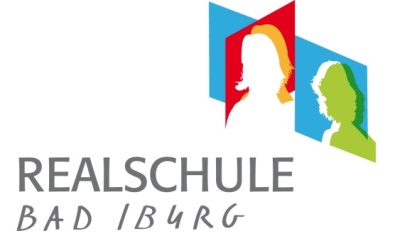 Tel. 05403 73170 · Fax 05403 731717schulleitung@rsbadiburg.dewww.rsbadiburg.deInformationsblatt gemäß Art. 13 ff. Datenschutzgrundverordnung (DSGVO)Sehr geehrte Eltern, sehr geehrte Erziehungsberechtigte,hiermit informieren wir Sie über die Verarbeitung personenbezogener Daten in unserer Schule.I. DatenverarbeitungDie Schule erhebt und speichert personenbezogene Daten der Schülerinnen und Schüler und der Erziehungsberechtigten zum Zwecke der Erfüllung des Bildungsauftrags oder der Fürsorgeaufgaben, zur Erziehung oder Förderung der Schülerinnen und Schüler oder zur Erforschung oder Entwicklung der Schulqualität oder zur Erfüllung von Aufgaben der Schulaufsicht, soweit dies erforderlich ist. Rechtsgrundlage dieser Verarbeitung ist § 31 Abs.1 Satz 1 Nr. 1-5 des Niedersächsischen Schulgesetzes (NSchG). Ohne eine rechtliche Grundlage ist die Verarbeitung personenbezogener Daten zulässig, wenn in die Verarbeitung eingewilligt wird. Die betreffenden Daten können freiwillig von Ihnen angegeben werden.Besonders sensible personenbezogene Daten werden von uns gemäß § 31 Abs. 10 NSchG verarbeitet.Welche personenbezogenen Daten die Schule zu welchen Zwecken verarbeitet, können Sie der im Anhang beigefügten Tabelle entnehmen. II. Übermittlungen personenbezogener DatenDie Anschriften der Schülerinnen und Schüler der Jahrgänge 5-10 und deren Erziehungsberechtigten werden an die Stadt Bad Iburg als Träger der Schülerbeförderung übermittelt. Grundlage für diese Übermittlungen ist § 31 Abs.2 Nr.2 NSchG.War eine Schülerin oder ein Schüler vor der Aufnahme an die Schule, Schülerin oder Schüler einer anderen öffentlichen Schule in Niedersachsen, so übermittelt die Schule der abgebenden Schule die Aufnahmeentscheidung auf Grundlage von § 31 Abs.7 S.2 NSchG.Wechselt ein Schüler oder eine Schülerin von der Schule auf eine andere Schule in Niedersachsen, werden folgende personenbezogene Daten an die aufnehmende Schule zum Zwecke der Überwachung der Erfüllung der Schulpflicht übermittelt.1. zur Schülerin/zum Schülera) Familienname, b) Vornamen unter Kennzeichnung des gebräuchlichen Vornamens, c) Geburtsdatum und Geburtsort sowie bei Geburt im Ausland auch den Staat, d) Geschlecht.2. zu den gesetzlichen Vertreterinnen oder Vertretern a) Familienname, b) Vornamen, c) Anschrift, d) Auskunftssperren nach § 51 des Bundesmeldegesetzes und bedingte Sperrvermerke nach § 52 des Bundesmeldegesetzes.Diese Übermittlungen erfolgen auf Grundlage von § 31 Abs.7 S.1 i. V. m. Abs.6 S.3 NSchG.Die Information, dass Masernschutz vorliegt, wird bei einem Schulwechsel von der abgebenden Schule an die aufnehmende Schule zur Überwachung der Einhaltung der Impfpflicht übermittelt. AuftragsverarbeitungDie Untis GmbH verarbeitet auf Grundlage eines schriftlichen Vertrages als Auftragsverarbeiter weisungsgebunden personenbezogene Daten in unserem Auftrag zum Zwecke der Stundenplanerstellung im Rahmen der Nutzung des Programms Web-Untis.Die IServ GmbH verarbeitet auf Grundlage eines schriftlichen Vertrages als Auftragsverarbeiter weisungsgebunden personenbezogene Daten in unserem Auftrag zum Zwecke der Wartung des Schulservers IServ.Die Niedersächsische Bildungscloud  verarbeitet auf Grundlage eines schriftlichen Vertrages als Auftragsverarbeiter weisungsgebunden personenbezogene Daten in unserem Auftrag zum Zwecke der Nutzung einer digitalen Lernumgebung.Die G&S IT Solutions GmbH verarbeitet auf Grundlage eines schriftlichen Vertrages als Auftragsverarbeiter weisungsgebunden personenbezogene Daten in unserem Auftrag zum Zwecke der Abwicklung der jährlichen Lernmittelleihe.Die OPC cardsystems GmbH verarbeitet aufgrund eines schriftlichen Vertrages als Auftragsverarbeiter weisungsgebunden personenbezogene Daten in unserem Auftrag zum Zwecke der Menübestellung für das Mittagessen.III. Dauer der Speicherung der personenbezogenen DatenIm Schulbereich ist für die Speicherdauer der Runderlass des Niedersächsischen Kultusministeriums zur Aufbewahrung von Schriftgut in öffentlichen Schulen; Löschung personenbezogener Daten (RdErl. d. MK v. 29.05.2020 – 15-05410/1.2 (Nds. MBl. Nr. 32/2020 S. 696) – VORIS 22560 – Im Einvernehmen mit der StK und dem MI-) maßgebend. IV. BetroffenenrechteSie können folgende Rechte geltend machen:Auskunft/ AkteneinsichtGem. Art. 15 DSGVO haben Sie das Recht, Auskunft bzw. Akteneinsicht über die von uns verarbeiteten personenbezogenen Daten zu erhaltenBerichtigung Sind bei uns gespeicherte personenbezogene Daten unrichtig oder unvollständig, haben Sie gem. Art. 16 DSGVO das Recht, diese berichtigen bzw. vervollständigen zu lassen. Löschung Art. 17 DSGVO normiert das Recht auf Löschung personenbezogener Daten. Dieses Recht steht Ihnen insbesondere dann zu, wenn die Speicherung der personenbezogenen Daten zur Erfüllung unserer gesetzlichen Aufgaben nicht mehr erforderlich ist oder Sie Ihre Einwilligung zur Datenverarbeitung mit Wirkung für die Zukunft widerrufen haben.Einschränkung der Verarbeitung Gem. Art. 18 DSGVO können Sie die Einschränkung der Verarbeitung der personenbezogenen Daten verlangen, wenndie Richtigkeit der Daten von Ihnen bestritten wird die Verarbeitung unrechtmäßig ist, Sie aber deren Löschung ablehnenwir die Daten nicht mehr benötigen, Sie jedoch diese zur Geltendmachung, Ausübung oder Verteidigung von Rechtsansprüchen benötigenoder Sie gemäß Art. 21 DSGVO Widerspruch gegen die Verarbeitung eingelegt habenWiderspruchSie können bei Gründen, die sich aus Ihrer besonderen Situation ergeben, ein Widerspruchsrecht geltend machen. Gem. Art. 21 DSGVO ist jedoch zu berücksichtigten, ob schutzwürdige Gründe für die Verarbeitung vorliegen oder die Verarbeitung der Geltendmachung, Ausübung oder Verteidigung von Rechtsansprüchen dient.DatenübertragbarkeitIst die Verarbeitung Ihrer Daten mit Hilfe eines automatisierten Verfahrens erfolgt, haben Sie gem. Art. 20 DSGVO das Recht, die Daten in einem gängigen und maschinenlesbaren Format zu erhalten und an eine andere Schule zu übermitteln bzw. durch uns übermitteln zu lassen.Widerruf der EinwilligungSie haben gem. Art. 7 Absatz 3 DSGVO das Recht, Ihre Einwilligung jederzeit mit Wirkung für die Zukunft zu widerrufen.Beschwerde Art. 77 DSGVO normiert ein Beschwerderecht bei der Aufsichtsbehörde. Die für uns zuständige Aufsichtsbehörde ist die Landesbeauftragte für den Datenschutz Niedersachsen,Prinzenstraße 5, 30159 Hannover. E-Mail: poststelle@lfd.niedersachsen.de.Eine Beschwerde hat über das auf der Homepage der Landesbeauftragten für den Datenschutz eingestellte Beschwerdeformular zu erfolgen.V. Verantwortlicher und DatenschutzbeauftragterDie datenverarbeitende Stelle ist die Realschule Bad Iburg, Kronesch 3, 49186 Bad Iburg  Unsere Datenschutzbeauftragte erreichen Sie unter der Emailadresse: datenschutz@rsbadiburg.netÜbersicht zur Verarbeitung personenbezogener Daten1 Besonders sensible Daten im Sinne Art.9 Abs.1 DSGVO2 Freiwillige Angabe3 Verarbeitung auf Grundlage einer EinwilligungErläuterungen:Bei einem Schulwechsel werden die personenbezogenen Daten der Kategorien Schülerstammdaten und Leistungsdaten an die aufnehmende Schule übermittelt. Von den Zeugnissen wird das letzte Jahreszeugnis an die aufnehmende Schule übermittelt. Die Löschung der an die aufnehmende Schule übermittelten Daten liegt in der Verantwortung der aufnehmenden Schule. Ferner wird die Information, dass Masernschutz vorliegt, bei einem Schulwechsel an die aufnehmende Schule zur Überwachung der Einhaltung der Impfpflicht übermittelt. Sofern nach dem Schulwechsel auch weiterhin ein sonderpädagogischer Unterstützungsbedarf besteht, werden das letzte Fördergutachten, das letzte Protokoll der Förderkommission und der letzte Bescheid des Regionalen Landesamtes für Schule in Bildung in Niedersachsen, in dem ein sonderpädagogischer Unterstützungsbedarf festgestellt ist, an die aufnehmende Schule übermittelt. Bei einer Teilnahme am Schulessen werden der Name und Vorname, die Namen der Erziehungsberechtigten sowie die Anschrift an den Anbieter des Schulessens auf Grundlage der von Ihnen erteilten Einwilligung übermittelt.Schüler/ ErziehungsberechtigteZweck der VerarbeitungZweck der VerarbeitungZweck der VerarbeitungZweck der VerarbeitungZweck der VerarbeitungArt der Verarbeitung  Art der Verarbeitung  Art der Verarbeitung  Art der Verarbeitung  Art der Verarbeitung  Art der DatenBildungs-auftragFürsorge-aufgabenErziehung/FörderungSchul-qualitätSonstige ZweckeErhebenErfassenSpeichernÜbermittelnLöschen1Schülerstammdaten1Name/ Vornamexxxxxxxx1Name der Erziehungsberechtigtenxxxxxx1Anschriftxxxxxxx1Geschlechtxxxxxx1Geburtsdatumxxxxxxx1Geburtsortxxxxxx1Geburtsland1xVerbesserung Sprachkennt-nisse/ Sprach-fördermaß-nahmenxxxxx1Herkunftssprache1xVerbesserung Sprachkennt-nisse/ Sprach-fördermaß-nahmenxxxxx1Konfession1xOrganisation des Unterrichtsxxxxx1Aufnahmedatumxxxxxx1Vorherige Schulexxxxxx1Telefonnummerxxxxxx1E-Mail Adresse2xxxxxx1Staatsangehörigkeit1xxVerbesserung Sprachkennt-nisse/ Sprach-fördermaß-nahmenxxxxx1Beginn der Schulpflichtxxxxxxx1Jahr der Einschulungxxxxxx1Ggf. bereits erworbene Abschlüssexxxxxx1Aufnehmende Schule, Rückmeldungen zur Kontrolle der Schulpflichterfüllungxxxxxx1Datum des Austritts aus der Schulexxxxxxx2Leistungsdaten2Zeugnissexxxxxx2Versetzungsentscheidungenxxxxxx2Ggf. Entscheidungen über die Zulassung zu Prüfungen und Bildungsgängenxxxxx2Dokumentation der individuellen Lernentwicklungxxxxxx3Daten zum einen ggf. bestehenden sonder-pädagogischen Unterstützungs-bedarf 1 (Gutachten, Protokolle der Förderkommission, Bescheide der Niedersächsischen Landesschulbehörde)xxFeststellung und Angebot an sonder -pädagogi-scher Unterstützungxxxxx4MasernschutzxÜberwachung der Einhaltung der Impfpflichtxxxxx5Organisatorische Daten5Belegte Fächer und Kursexxxxxx5Fehlzeiten und Entschuldigungenxxxxxx5Ärztliche Attestexxxxxx5Teilnahme an der Schülerbeförderungxxxxx5Teilnahme am Schulessen3xOrganisation des Ganz-tages xxxxx6Ggf. verhängte Erziehungs-mittel und Ordnungsmaßnahmen xxxxxx7Durch Einwilligung freigegebene Daten zur Veröffentlichung auf der Schulhomepage (z. B. Fotos, Namen, …)Öffentlich-keitsarbeitxxxx